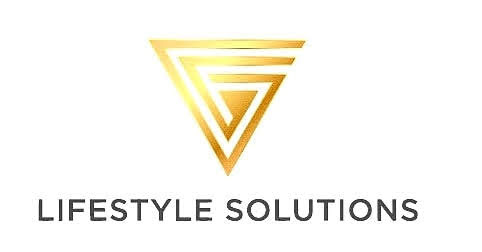 G&G LIFESTYLE SOLUTIONS PTY LTDABN: 80 620 732 210	ACN: 620 732 210PHN: 0406 145 111	SURVEYSmokers in your home? _____________  How Many?_________________Do you smoke inside the house?__________________________________Do you smoke in the car?____________________________How much do you pay for a pack on average?_______________________How many packs per week?__________ How many years?____________$ spent________________	$ spending_________________________Please email this to mail@gglife.com.au for a free consultationG&G LIFESTYLE SOLUTIONS PTY LTD____________WWW.GGLIFE.COM.AU ______________ MAIL@GGLIFE.COM.AU 